Name: 					Date: 			Lesson 10.1.2 Homework10-26. Find the area of the base of each cylinder below, and then calculate the volume of each cylinder.  Show your steps.  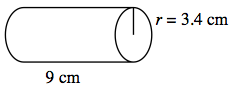 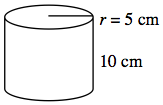 10-27. What is the volume of a hexagonal-based prism with a height of 12 in. and a base area of 62 in.2?  Would the volume be different if the base were a pentagon with an area of 62 in.2?  Explain.   10-28.  Find the length of the side labeled  x  in each of the right triangles pictured below.  Identify each answer as a rational or irrational number.   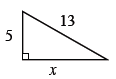 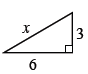 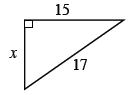 10-29. Simplify each expression. 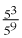 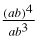 8x–3(8x)2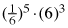 10-30. Simplify each expression. 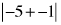 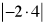 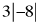 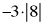 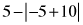 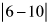 10-31. Tim wants to invest some money that his grandmother gave him.  He has $2000 and can put it in an account with simple interest or an account with compound interest.  The simple interest account has an interest rate of 10%.  With this interest rate, what is the total amount in the bank after 5 years?   The compound interest account is also for 5 years (compounded yearly), but it has an interest rate of 8%.  Find the total amount that he would have in this account.  Which account is a better investment?  